Антитеррористическая деятельность…Список кандидатских и докторских диссертацийМожно заказать полные текстыВернуться в рубрикатор диссертаций по экономике, правоведению и экологииhttps://право.информ2000.рф/dissertation.htm Разработка и продвижение сайтов - от визитки до интернет-магазинаСоздание корпоративных библиотек, книги и дисертацииАбисова К.С. Детерминация и предупреждение террористической деятельности. 2023 bb23-6Андрианова А.О. Уголовно-правовое противодействие финансированию терроризма в Российской Федерации. 2023 bb23-5Баранов В.В. Правовые и организационные основы деятельности органов внутренних дел по противодействию проявлениям экстремизма в глобальной компьютерной сети. 2021 bb21-3Баргаринов А.Р. Расследование транснациональных преступлений экстремистского характера в республике Казахстан. 2022 bb22-3Бешукова З.М. Механизм уголовно-правового противодействия экстремистской деятельности: содержание, структура, основные направления оптимизации. 2021 bb21-2Биктуганова М.Ю. Педагогическая профилактика молодежного экстремизма в организациях среднего профессионального образования. 2022 bb22-11Болвачев М.А. Использование социальных сетей при расследовании преступлений экстремистской направленности. 2022 bb22-8Вешкин С.В. Профилактика этнического экстремизма студенческой молодежи в процессе обучения в вузе. 2024 bb24-1Гусейнова З.М. Угроза убийством или причинением тяжкого вреда здоровью по мотивам политической, идеологической, расовой, национальной или религиозной ненависти или вражды либо по мотивам ненависти или вражды в отношении какой-либо социальной группы: уголовно-правовое и криминологическое исследование. 2021 bb21-1Зиновьева А.Ю. Модель многоязычного интеллектуального контент-анализа (на материале англо-, франко- и русскоязычных новостных сообщений о террористической деятельности). 2022 bb22-4Излученко Т.В. Религиозная экстремистская деятельность: социально-философский анализ. 2023 bb23-2Кабанов Н.А. Криминологическая характеристика и предупреждение массовых беспорядков. 2020 p2-41Ильин И.С. Теоретические основы криминологического анализа и предупреждения демонстративно-протестной преступности. 2023 bb23-10Канавин И.С. Деятельность органов безопасности СССР по борьбе с националистическим движением на Западной Украине (1939-1953 гг.). 2023 bb23-1Колотков М.Б. Антитеррористическая политика Российского государства во второй половине XIX - XX вв.: историко-правовой аспект. 2022 bb22-2Королев Ю.А. Дифференциация уголовной ответственности за преступления экстремистской направленности. 2022 bb22-7Криштопов С.В. Уголовно-правовое противодействие преступлениям экстремистской направленности. 2022 bb22-5Кудашкин С.К. Групповое хулиганство и массовые беспорядки: уголовно-правовая характеристика и проблемы квалификации. 2021 bb21-4Кутузов А.В. Методологические основы раскрытия и расследования преступлений экстремистской направленности с использованием информационно-телекоммуникационной сети Интернет. 2022 bb22-6Лонский Я.А. Религиозный экстремизм как угроза духовной безопасности российского общества: социально-философский анализ. 2023 bb23-7Магнутов Ю.С. Уголовно-правовое противодействие специальным организованным формам экстремистской деятельности (ст. 282 1 И ст. 282 2 УК РФ):теория, техника, практика. 2022 bb22-9Меркулов С.В. Военно-политическая работа как эффективная педагогическая практика противодействия влиянию идеологии экстремизма на военнослужащих Росгвардии. 2023 pers23-25Негин В.В. Социально-культурное партнерство ВУЗов, государственных структур и общественных организаций по профилактике экстремизма в молодежной среде. 2021 bb21-5Рахманов Н.Г. Террористические организации как негосударственный субъект системы международных отношений. 2022 bb22-10  Рубан А.Д. Противодействие криминальным экстремистским проявлениям, связанным с избирательными кампаниями. 2022 bb22-1Рябинин Д.А. Методика расследования убийств, совершенных по религиозным мотивам. 2020 ff2-11Садомовская М.Е. Правовое регулирование в Европейском Союзе в сфере противодействия легализации (отмыванию) доходов, полученных преступным путем, и финансированию терроризма. 2021 ee21-8Саидова З.З. Мировоззренческая культура личности как фактор противодействия деструктивным идеологиям в современном таджикском обществе. 2023 bb23-11Сулейменов А.Р. Исторические нарративы современного радикального исламизма. 2023 bb23-4Тарасов В.Ю. Применение специальных видов освобождения от уголовной ответственности по делам о преступлениях террористической и экстремистской направленности. 2023 bb23-9Хабибов С.А. Организация взаимодействия органов внутренних дел республики Таджикистан и Российской Федерации в сфере оперативно-розыскной деятельности по борьбе с преступлениями террористического характера. 2021 bb21-6Халкечев Д.Х. Терроризм как канал трансляции интересов теневых субъектов в политике. 2023 bb23-8Хачикян П.П. Модели и методы снижения риска террористических угроз в авиапредприятии. 2020 tt2-17Шаповалов Я.А. Частноправовые средства обеспечения антитеррористической защищенности объектов гражданских прав. 2023 Автореферат bb23-3Янченкова О.А. Специфика и потенциал идеологии национализма в современных глокализационных процессах. 2023 kul23-4Яцкина И.А. Совершенствование методики расследования преступлений, связанных с пропагандой экстремизма. 2020 bb2-1Можно заказать полные текстыВернуться в рубрикатор диссертаций по экономике, правоведению и экологииhttps://право.информ2000.рф/dissertation.htm Разработка и продвижение сайтов - от визитки до интернет-магазинаСоздание корпоративных библиотек, книги и дисертацииСТУДЕНЧЕСКИЕ и АСПИРАНТСКИЕ РАБОТЫ на ЗАКАЗ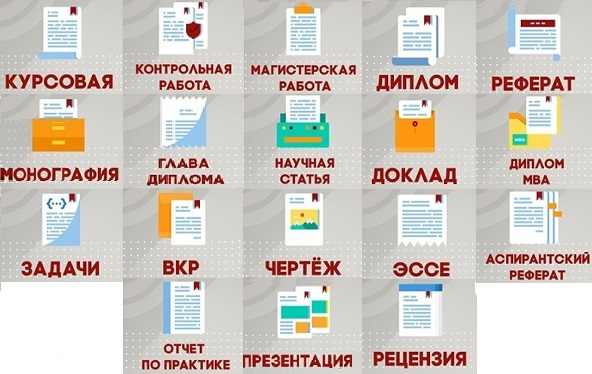 